ΑΠΑΝΤΗΣΕΙΣ ΠΡΩΙΝΩΝ ΘΕΜΑΤΩΝΕΞΕΤΑΣΤΙΚΗΣ ΠΕΡΙΟΔΟΥΙΟΥΛΙΟΥ 2015ΑΝΑΛΟΓΙΣΤΙΚΑ ΠΡΟΤΥΠΑ ΣΥΜΒΑΝΤΩΝ ΖΩΗΣ & ΘΑΝΑΤΟΥ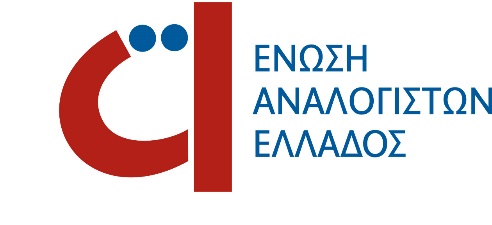 1Γ13Β2Δ14Δ3Δ15Γ4Α16Α5Α17Β6Γ18Α7Β19Α8Α20Α9Β21Α10Β22Δ11Β23Ε12Α24Β